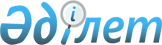 Кірістіліктің тәуекелсіз қисығын құру және мемлекеттік бағалы қағаздарды халықаралық индекстерге енгізу жөніндегі іс-қимыл жоспарын іске асыру жөнінде кеңес құру туралы
					
			Күшін жойған
			
			
		
					Қазақстан Республикасы Премьер-Министрінің 2021 жылғы 9 шілдедегі № 120-ө өкімі. Күші жойылды - Қазақстан Республикасы Үкіметінің 2022 жылғы 29 сәуірдегі № 268 қаулысымен
      Ескерту. Күші жойылды - ҚР Үкіметінің 29.04.2022 № 268 қаулысымен.
      "Қазақстан Республикасының Үкіметі туралы" Қазақстан Республикасының 1995 жылғы 18 желтоқсандағы Конституциялық заңының 19-бабы 1-тармағының 8) тармақшасына сәйкес:
      1. Осы өкімге қосымшаға сәйкес құрамда Кірістіліктің тәуекелсіз қисығын құру және мемлекеттік бағалы қағаздарды халықаралық индекстерге енгізу жөніндегі іс-қимыл жоспарын іске асыру жөніндегі кеңес (бұдан әрі – Кеңес) құрылсын.
      2. Қоса беріліп отырған Кеңес туралы ереже бекітілсін. Кірістіліктің тәуекелсіз қисығын құру және мемлекеттік бағалы қағаздарды халықаралық индекстерге енгізу жөніндегі іс-қимыл жоспарын іске асыру жөніндегі кеңестің құрамы
      Қазақстан Республикасының Қаржы министрі, төраға
      Қазақстан Республикасының Қаржы вице-министрі, төрағаның орынбасары
      Қазақстан Республикасы Қаржы министрлігі Мемлекеттік қарыз алу департаментінің директоры, хатшы
      Қазақстан Республикасының Ұлттық экономика бірінші вице-министрі
      Қазақстан Республикасы Ұлттық Банк төрағасының орынбасары (келісу бойынша)
      Қазақстан Республикасы Қаржы нарығын реттеу және дамыту агенттігі төрағасының орынбасары (келісу бойынша) Кірістіліктің тәуекелсіз қисығын құру және мемлекеттік бағалы қағаздарды халықаралық индекстерге енгізу жөніндегі іс-қимыл жоспарын іске асыру жөніндегі кеңес туралы ереже
1-тарау. Жалпы ережелер
      1. Кірістіліктің тәуекелсіз қисығын құру және мемлекеттік бағалы қағаздарды халықаралық индекстерге енгізу жөніндегі іс-қимыл жоспарын іске асыру жөніндегі кеңес (бұдан әрі – Кеңес) Қазақстан Республикасының Үкіметі жанындағы консультациялық-кеңесші орган болып табылады.
      2. Кеңес өз қызметінде Қазақстан Республикасының Конституциясын, Қазақстан Республикасының заңдарын, Қазақстан Республикасы Президентінің және Үкіметінің актілерін және Қазақстан Республикасының өзге де нормативтік құқықтық актілерін, сондай-ақ осы Ережені басшылыққа алады.
      3. Қазақстан Республикасының Қаржы министрлігі Кеңестің жұмыс органы болып табылады. 
      4. Кеңестің отырыстары қажеттілігіне қарай жылына кемінде бір рет өткізіледі және бейнеконференцбайланыс режимінде ұйымдастырылуы мүмкін. 2-тарау. Кеңестің негізгі міндеті
      5. Кеңестің негізгі міндеті: 
      1) тәуекелсіз кірістілік қисығын құру;
      2) мемлекеттік бағалы қағаздарды халықаралық индекстерге енгізу;
      3) ішкі және сыртқы нарықтарда мемлекеттік бағалы қағаздар шығару саясаты;
      4) Қазақстан Республикасының Ұлттық қорынан трансферттер мен мемлекеттік бағалы қағаздар шығарылымдарын ескере отырып, республикалық бюджет шығындарының болжамы бойынша ұсыныстар тұжырымдау болып табылады. 3-тарау. Кеңес жұмысының ұйымдастырылуы мен тәртібі
      6. Кеңес жұмысының ұйымдастырылуы мен тәртібі Қазақстан Республикасы Үкіметінің 1999 жылғы 16 наурыздағы № 247 қаулысымен бекітілген Қазақстан Республикасының Үкіметі жанындағы консультациялық-кеңесші органдар мен жұмыс топтарын құру тәртібі, қызметі мен таратылу туралы нұсқаулыққа сәйкес жүзеге асырылады.
					© 2012. Қазақстан Республикасы Әділет министрлігінің «Қазақстан Республикасының Заңнама және құқықтық ақпарат институты» ШЖҚ РМК
				
      Премьер-Министр

А. Мамин
Қазақстан Республикасы
Премьер-Министрінің
2021 жылғы 9 шілдедегі
№ 120 өкіміне
қосымшаҚазақстан РеспубликасыПремьер-Министрінің2021 жылғы  9 шілдедегі № 120 өкімімен бекітілген